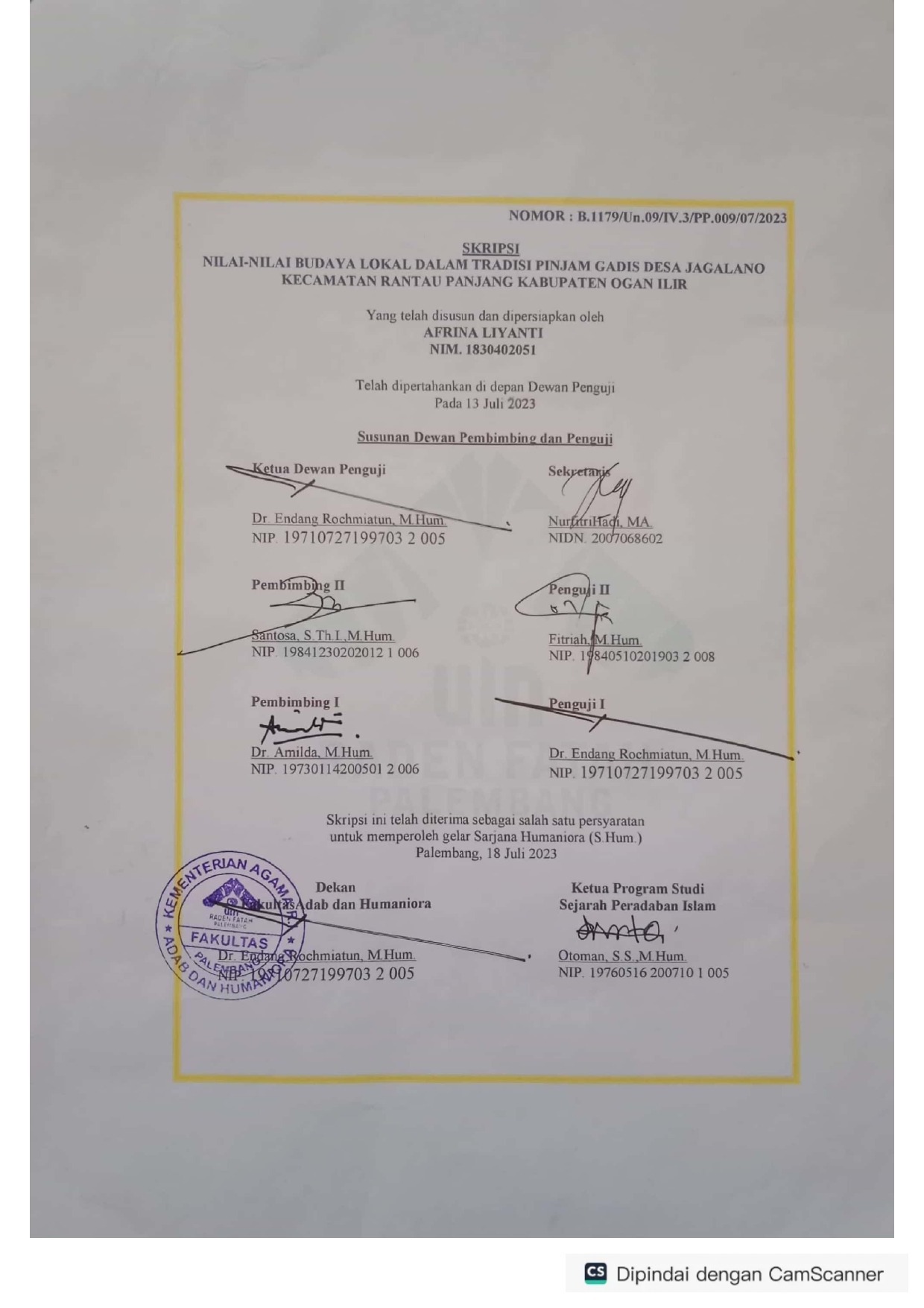 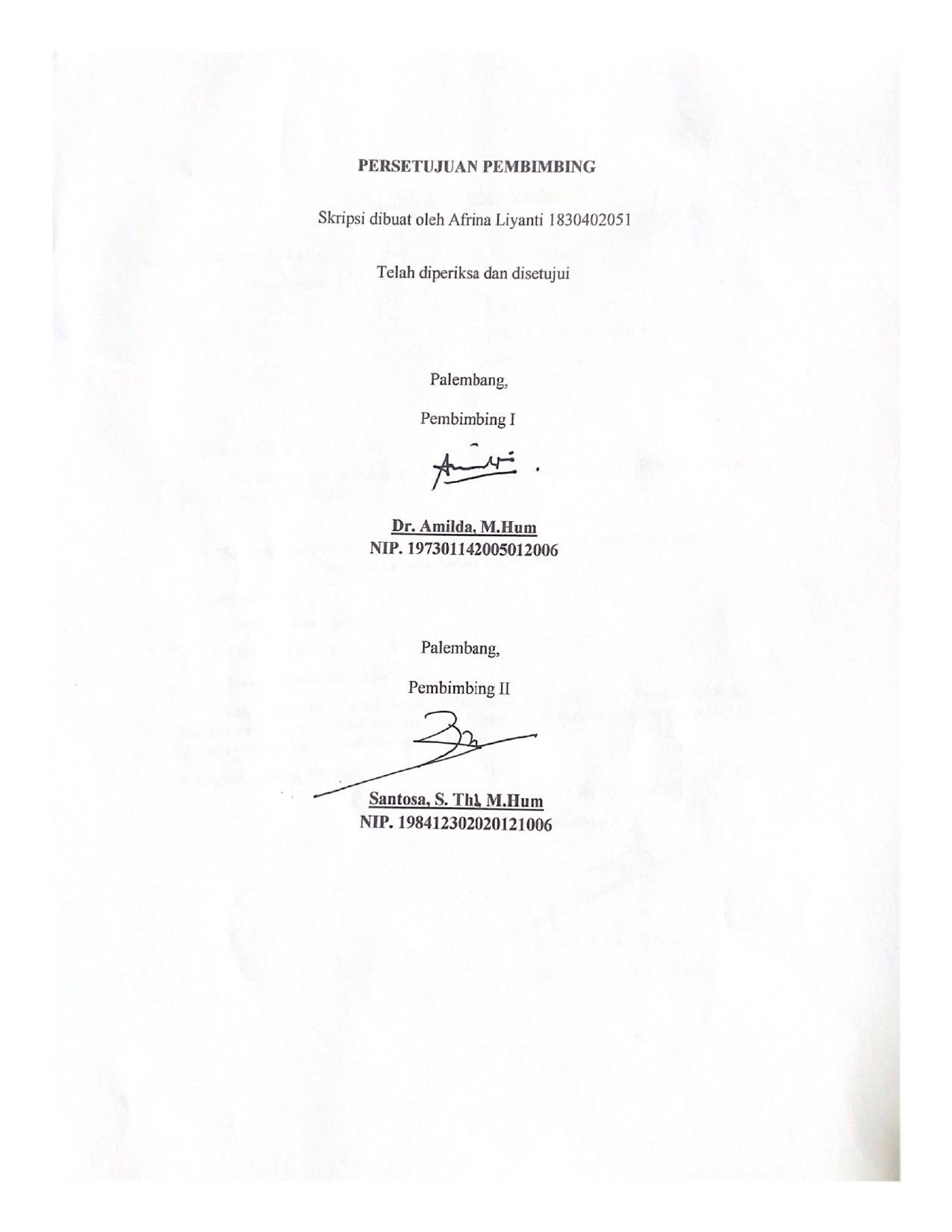 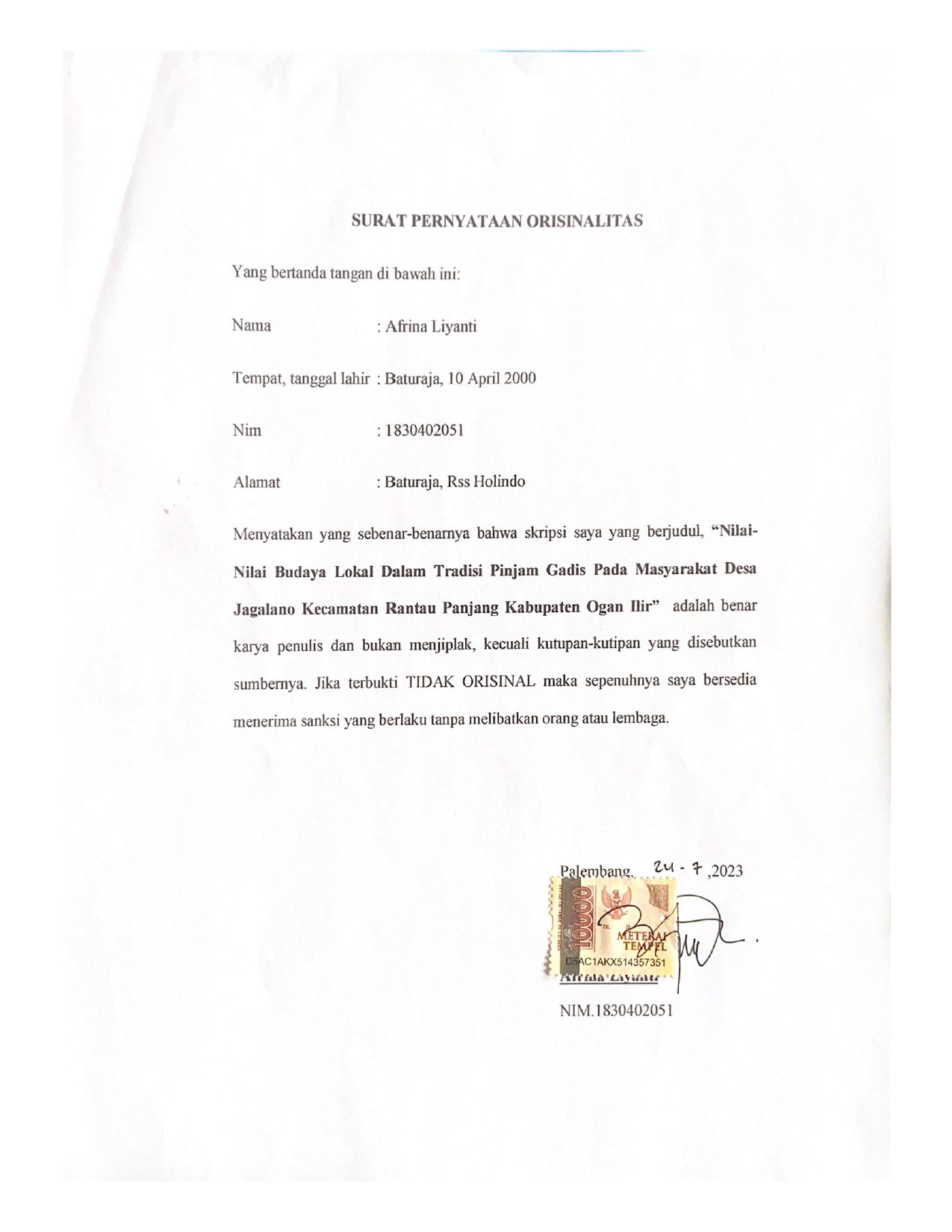 MOTTO“Sesungguhnya Setelah Kesulitan itu pasti Ada Kemudahan”Q.S. Al-Insyirah 5-6.“Sebaik-baik manusia adalah yang paling bermanfaat bagi manusia” (HR. Ahmad, Ath-Thabrani, Ad-Daruqutni)PERSEMBAHANDengan penuh suka cita dan rasa syukur skripsi ini,penulis persembahkan kepada:	Kedua orangtua ku tercinta,bapak Astoni dan Ibu Haryana yang selalu memberikan dukungan dan do’anya untukku.Seluruh keluarga besarku yang selalu memberikan semangat serta dukungan.Seluruh teman seperjuanganku angkatan 2018, Prodi Sejarah Peradaban Islam terutama Ossy dan Nia yang selalu memberiku semangat dan menemani dalam proses perjuanganku.Orang-orang yang turut membantu dalam menyelesaikan skripsi ini baik secara moril maupun materil.Kepada seluruh masyarakat Desa Jagalano Kecamatan Rantau Panjang Kabupaten Ogan Ilir.Agama, bangsa dan almamater tercinta Universitas Islam Negeri Raden Fatah Palembang.KATA PENGANTAR“Assalamu’alaikum Warahmatullahi Wabarakatuh”.Pujisyukur kita panjatkan kehadirat Allah SWT yangtelah melimpahkan rahmat serta anugerahnya, sehingga penulis dapat menyelesaikan Skripsi ini yangberjudul “Nilai-nilai Budaya Lokal Dalam Tradisi Pinjam Gadis Pada Masyarakat Desa Jagalano Kecamatan Rantau Panjang Kabupaten Ogan Ilir”.Skripsi ini disusun untuk memenuhi salah salu syarat memperoleh gelar Sarjana Strata S1 yaitu S.Hum pada Program Studi Sejarah Peradaban Islam, Universitas Islam Negeri Raden Fatah Palembang.Didalam penyusunan, Skripsi ini, penulis banyak memperoleeh bantuan daari berbagai piihak yangg telah membimbing serta memberikan kemudahan dalam pengurusan adimninistrasi selama penulisan Skripsi ini, oleh karena itu penulis mengucapkan banyak terimakasih kepada:Ibu Prof. Dr. Nyayu Khodijah, S.Ag., M.Si. selaku Rektor Universitas Islam Negeri Raden Fatah Palembang.Ibu Dr Endang Rochmiatun, S.Ag., M.Hum , selaku Dekan Fakultas Adab dan Humaniora UIN Raden Fatah Palembang.Bapak Otoman, S.S., M.Hum, sebagai Ketua Program Studi Sejarah dan Peradaban IslamIbu Dr. Amilda, M.Hum., selaku Dosen pembimbing I yang telah memberikan bimbingan dalam penelitian, serta mengarahkan bentuk penulisan saya agar lebih baik lagi dalam penulisan skripsi ini.Bapak Santosa, S.Th.I., M.Hum. sebagai Pembimbing II yang telah turut memberikan kritik dan saran yang membangun.Dosen Penasehat Akademik yang telah memberikan arahan dan bimbingan terhadap skripsi saya ini.Bapak dan Ibu dosen UIN Raden Fatah Palembang dan Fakultas Adab dan Humaniora pada umumnya, serta prodi Sejarah Peradaban Islam pada khususnya, yang telah banyak menyalurkan sumber informasi ilmu kepadasaya yang sangat berharga.Staff akademik Fakultas Adab dan Humaniora UIN Raden Fatah Palembang yang telah membantu memudahkan dan memperlancar administrasi dalam penyelesaian skripsi ini.Ucapan terimakasih kepada kedua orangtua ku tersayang. Ucapan terimakasih kepada saudaraku yang selalu mensuport dari awal sampai dengan selesai kuliah.Terimakasih juga kepada teman seperjuanganku prodi sejarah peradaban islam angkatan 2018. Kampus UIN Raden Fatahku Tercinta.Semoga “Allah SWT” selalu memberikan kebaikan lepada mereka. Kritik dan saran sangat kami harapkan untuk membuat karya ini menjadi lebih baik lagi. Demikian saya menulis skripsi ini. Semoga skripsi ini dapat bermanfaat bagi kita semua yang gemar belajar dan mengembangkan ilmu pengetahuan.WassalamualaikumWaarahmatullahi Waabarakatuh.Palembang,05Januari2023 PenulisAfrina Liyanti NIM:1830402051INTISARIKajian Sejarah Islam Jurusan Sejarah Peradaban IslamFakultas Adab dan Humaniora UIN Raden Fatah PalembangSkripsi, 2023 Afrina Liyanti, Nilai-nilai Budaya Lokal Dalam Tradisi Pinjam Gadis Pada Masyarakat Desa Jagalano Kecamatan Rantau Panjang Kabupaten OganIlirPenelitian ini mendeskripsikan tentang Nilai-nilai Budaya Lokal Dalam Tradisi Pinjam Gadis Pada Masyarakat Desa Jagalano Kecamatan Rantau Panjang Kabupaten Ogan Ilir dengan menggunakan jenis data kualitatif. Kerangka pikir di perlukan untuk memberikan penjelasan mengenai objek (variabel) dari pokok permasalahan agar lebih rinci, pokok permasalahan tersebut antara lain: 1.Tahap Pelaksanaan Tradisi Pinjam Gadis di Desa Jagalano Kecamatan Rantau Panjang Kabupaten Ogan Ilir, 2. Nilai-nilai budaya lokal yang terdapat dalam Tradisi Pinjam Gadis pada masyarakat Desa Jagalano Kecamatan Rantau Panjang Kabupaten Ogan ilir. Dalam skripsi ini terdapat empat prosedur pengumpulan data metode deskriptif kualitatif yaitu: metode observasi yang dimana peneliti langsung turun kelapangan untuk mengamati perilaku dan aktivitas individu di lokasi penelitian, dokumentasi dimana peneliti menggali informasi melalui dokumen dan metode wawancara dimana mendapatkan informasi melalui partisipan. Sumber data yang digunakan merupakan Sumber primer pada penelitian ini yaitu sumber data yang diperoleh dari wawancara dengan informan dan sumber sekunder berupa buku-buku yang berkaitan dengan penelitian.Teori yang digunakan dalam penelitian ini yaitu teori Clyde Kluckhohn, dalam Pelly (1994) mendefinisikan nilai budaya sebagai konsepsi umum yang terorganisasi yang mempengaruhi perilaku yang berhubungan dengan alam, kedudukan manusia dalam alam, hubungan orang dengan orang dan tentang hal- hal yang diingini dan tidak diingini yang mungkin bertalian dengan hubungan orang dengan lingkungan dan sesama manusia.Adapun objek pada penelitian ini yaitu Desa Jagalano Kecamatan Rantau Panjang Kabupaten Ogan Ilir. Hasil penelitian ini menjelaskan bahwa nilai-nilai budaya lokal yangterkandungdalamtradisipinjamgadisini antaralain yaitu nilai gotong royong dimana para muda-mudi bergotong royong dalam membuat perlengkapan yang akan digunakan pada acara tradisi pinjam gadis, nilai kekeluargaan dimana dengan mengadakan mengundang para muda mudi dalam acara tradisi pinjam gadis ini maka terjalinlah tali silaturahmi dan mempererat kekeluargaan para muda mudi serta masyarakat di desa Jagalano, nilai kebersamaan dimana muda mudi dalam tradisi pinjam gadis didesa Jagalano ini bersama-sama mengikuti seluruh rangkaian acara serta hiburan yang ada dalam tradisi pinjam gadis ini dan nilai cinta akan budaya khususnya pada kearifan lokal tradisi.Kata Kunci:Tradisi Pinjam Gadis,Nilai-nilai Budaya Lokal Dalam Tradisi Pinjam GadisDAFTARISIDAFTAR TABELTabel 2.1 Jumlah Penduduk Berdasarkan Stuktur Usia	21Tabel 2.2 Perkembangan Penduduk Desa Jagalano Menurut Pendidikan Terakhir Tahun 2019– 2021	22Tabel 2.3 Angka Putus Sekolah Tahun 2019,2020,2021	23Tabel 2.4 Perkembangan Jumlah Penduduk Desa Jagalano Menurut Mata Pencaharian Tahun 2019 – 2021	24Tabel 2.5 Gambaran PerkembanganPerekonomian desa JagalanoTahun 2019-2021	25Tabel 2.6 Pola Tata Guna Lahan Desa Jagalano	26Tabel 2.7 PerkembanganSarana Dan Prasarana KesehatanDesa Jagalano	27Tabel 2.8Nama Pejabat Wilayah Administrasi PemerintahDesa Jagalano Tahun 2022	29DAFTARGAMBARGambar 3.1PerjalananKe Rumah Para Gadis	40Gambar 3.2Menjemput Para Gadis dan Meminta Izin	42Gambar 3.3Susunan AcaraTradisi Pinjam Gadis	43Gambar 3.4Makan-makan	46Gambar 3.5Doa Bersama	46Gambar 3.6 Pengantaran Pulang Para Gadis	47